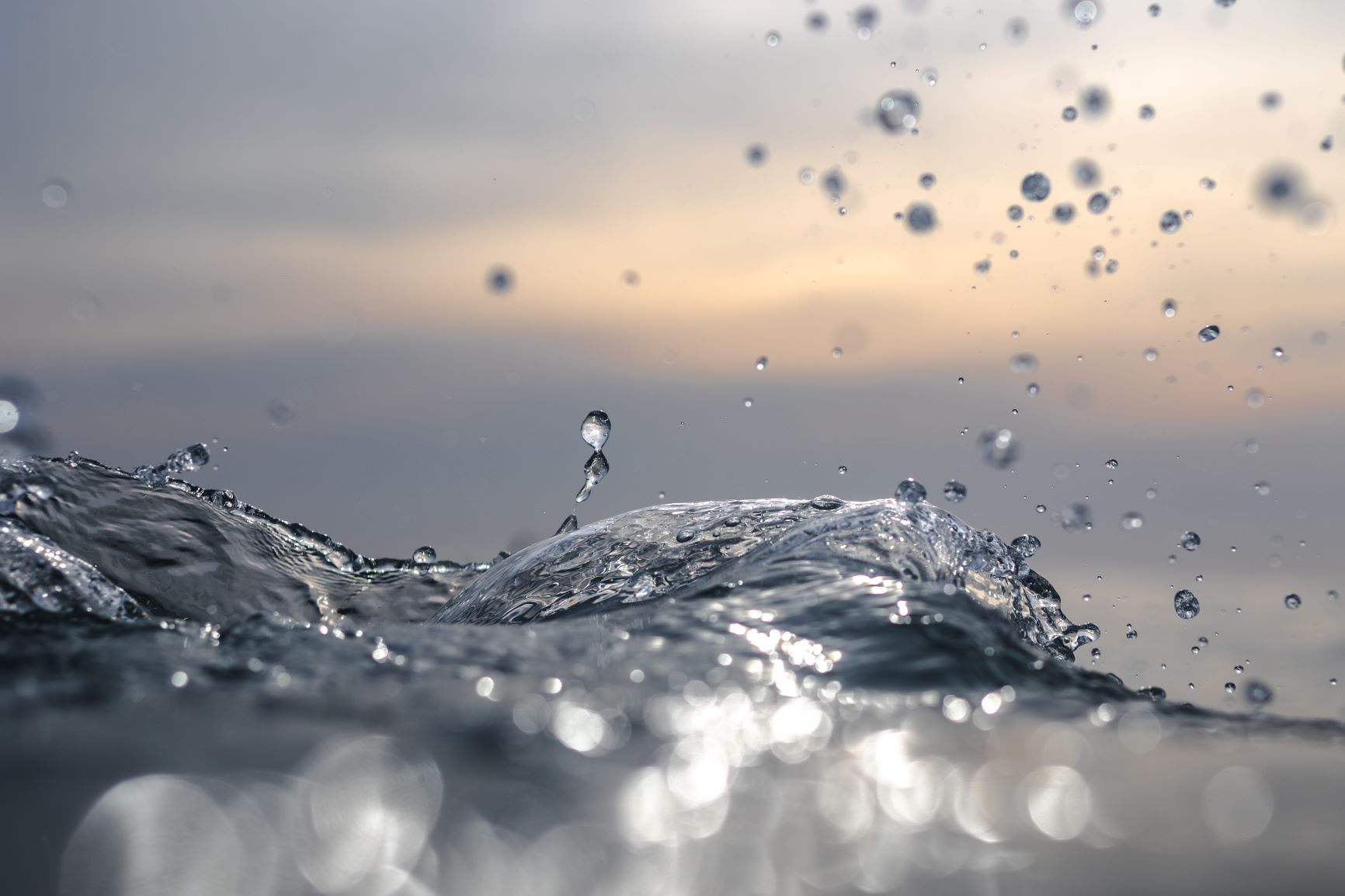 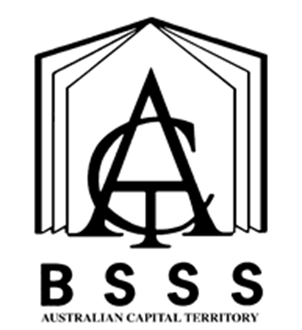 Front Cover Art provided by Canberra College student Aidan GiddingsTable of ContentsThe ACT Senior Secondary System		1ACT Senior Secondary Certificate		2Learning Principles		3General Capabilities		4Cross-Curriculum Priorities		6Rationale		8Goals		8Unit Titles		8Organisation of Content		9Protocols for Teaching and Learning		10Assessment		10Achievement Standards		11Communities, Cultures, and Identities	Value: 1.0	17Representations and Perspectives	Value: 1.0	20Ways of Knowing	Value: 1.0	23Language and Wellbeing	Value: 1.0	26Independent Study	Value: 1.0	29Appendix A – Implementation Guidelines		31Appendix B – Course Developers		34Appendix C – Resources and Contacts		35Appendix D – Common Curriculum Elements		36Appendix E – Glossary of Verbs		37Appendix F – Glossary for ACT Senior Secondary Curriculum	38Appendix G – Course Adoption		39The ACT Senior Secondary SystemThe ACT senior secondary system recognises a range of university, vocational or life skills pathways.The system is based on the premise that teachers are experts in their area: they know their students and community and are thus best placed to develop curriculum and assess students according to their needs and interests. Students have ownership of their learning and are respected as young adults who have a voice.A defining feature of the system is school-based curriculum and continuous assessment. School-based curriculum provides flexibility for teachers to address students’ needs and interests. College teachers have an opportunity to develop courses for implementation across ACT schools. Based on the courses that have been accredited by the BSSS, college teachers are responsible for developing programs of learning. A program of learning is developed by individual colleges to implement the courses and units they are delivering.Teachers must deliver all content descriptions; however, they do have flexibility to emphasise some content descriptions over others. It is at the discretion of the teacher to select the texts or materials to demonstrate the content descriptions. Teachers can choose to deliver course units in any order and teach additional (not listed) content provided it meets the specific unit goals.School-based continuous assessment means that students are continually assessed throughout years 11 and 12, with both years contributing equally to senior secondary certification. Teachers and students are positioned to have ownership of senior secondary assessment. The system allows teachers to learn from each other and to refine their judgement and develop expertise.Senior secondary teachers have the flexibility to assess students in a variety of ways. For example: multimedia presentation, inquiry-based project, test, essay, performance and/or practical demonstration may all have their place. College teachers are responsible for developing assessment instruments with task specific rubrics and providing feedback to students.The integrity of the ACT Senior Secondary Certificate is upheld by a robust, collaborative, and rigorous structured consensus-based peer reviewed moderation process. System moderation involves all year 11 and 12 teachers from public, non-government and international colleges delivering the ACT Senior Secondary Certificate.Only students who desire a pathway to university are required to sit a general aptitude test, referred to as the ACT Scaling Test (AST), which moderates student scores across courses and colleges. Students are required to use critical and creative thinking skills across a range of disciplines to solve problems. They are also required to interpret a stimulus and write an extended response.Senior secondary curriculum makes provision for student-centred teaching approaches, integrated and project-based learning inquiry, formative assessment, and teacher autonomy. ACT Senior Secondary Curriculum makes provision for diverse learners and students with mild to moderate intellectual disabilities, so that all students can achieve an ACT Senior Secondary Certificate.The ACT Board of Senior Secondary Studies (BSSS) leads senior secondary education. It is responsible for quality assurance in senior secondary curriculum, assessment, and certification. The Board consists of nominees from colleges, professional bodies, universities, industry, parent/carer organisations and unions. The Office of the Board of Senior Secondary Studies (OBSSS) consists of professional and administrative staff who support the Board in achieving its objectives and functions.ACT Senior Secondary CertificateCourses of study for the ACT Senior Secondary Certificate:provide a variety of pathways, to meet different learning needs and encourage students to complete their secondary educationenable students to develop the essential capabilities for twenty-first century learnersempower students as active participants in their own learningengage students in contemporary issues relevant to their livesfoster students’ intellectual, social, and ethical developmentnurture students’ wellbeing, and physical and spiritual developmentenable effective and respectful participation in a diverse society.Each course of study:comprises an integrated and interconnected set of knowledge, skills, behaviours, and dispositions that students develop and use in their learning across the curriculumis based on a model of learning that integrates intended student outcomes, pedagogy, and assessmentoutlines teaching strategies which are grounded in learning principles and encompass quality teachingpromotes intellectual quality, establish a rich learning environment, and generate relevant connections between learning and life experiencesprovides formal assessment and certification of students’ achievements.Underpinning beliefsAll students are able to learn.Learning is a partnership between students and teachers.Teachers are responsible for advancing student learning.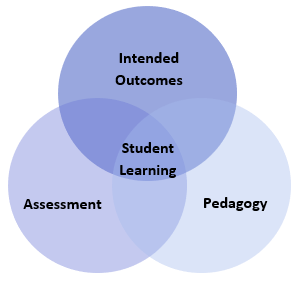 Learning PrinciplesLearning builds on existing knowledge, understandings, and skills.(Prior knowledge)When learning is organised around major concepts, principles, and significant real-world issues, within and across disciplines, it helps students make connections and build knowledge structures.(Deep knowledge and connectedness)Learning is facilitated when students actively monitor their own learning and consciously develop ways of organising and applying knowledge within and across contexts.(Metacognition)Learners’ sense of self and motivation to learn affects learning.(Self-concept)Learning needs to take place in a context of high expectations.(High expectations)Learners learn in different ways and at different rates.(Individual differences)Different cultural environments, including the use of language, shape learners’ understandings and the way they learn.(Socio-cultural effects)Learning is a social and collaborative function as well as an individual one.(Collaborative learning)Learning is strengthened when learning outcomes and criteria for judging learning are made explicit and when students receive frequent feedback on their progress.(Explicit expectations and feedback)General CapabilitiesAll courses of study for the ACT Senior Secondary Certificate should enable students to develop essential capabilities for twenty-first century learners. These ‘capabilities’ comprise an integrated and interconnected set of knowledge, skills, behaviours, and dispositions that students develop and use in their learning across the curriculum.The capabilities include:literacynumeracyinformation and communication technology (ICT)critical and creative thinkingpersonal and socialethical understandingintercultural understandingCourses of study for the ACT Senior Secondary Certificate should be both relevant to the lives of students and incorporate the contemporary issues they face. Hence, courses address the following three priorities.These priorities are:Aboriginal and Torres Strait Islander histories and culturesAsia and Australia’s engagement with AsiaSustainabilityElaboration of these General Capabilities and priorities is available on the ACARA website at www.australiancurriculum.edu.au.LiteracyThis course provides a learning platform for developing skills in literacy through reading written text, listening to indigenous voice, media, film, radio, and multi-media. Students extract key ideas, make their own texts and representations, and justify their ideas. Students explore indigenous language explicitly, making connections to English structural forms.Through analysis of sources and identifying concepts such as context, purpose, intent, relevance, inference, bias, and reliability, they engage in literacy.Through engagement with local community and each other, students learn respectful ways of communicating.NumeracyIn Indigenous Culture and Languages, students extend numeracy skills through activities such as examining time-lines, interpreting, and representing data, and reading maps and graphic representations.Information and Communication Technology (ICT) CapabilityIn this subject, students extend and apply their ICT capability by, for example:researching and accessing information using a variety of technologieslearning from Aboriginal voices through digital, audio visual, and multimedia sourcesstudents may collect, represent, and analyse data electronically, collaborating in a digital environment; for example, using social media. They will present information and findings using multimodal formats.Critical and Creative ThinkingIndigenous Culture and Languages makes high demands on students to critically appraise and synthesise information from a variety of sources. It challenges thinking and requires students to justify attitudes and viewpoints. Examining concepts through different lenses and contexts requires critical and creative thinking. An interdisciplinary approach to understanding political, health, economic, social, and historical influences requires rigour in thinking.Personal and Social CapabilityStudents demonstrate and develop collaborative skills and inter-personal capabilities in interacting both with indigenous community members and with peers, developing and extending respect for a variety of experiences and viewpoints. Students develop social capability in being receptive to changing their thinking, developing knowledge and attitudes in promoting social justice and equity and in influencing society to make the future more just and inclusive. They self-reflect on their own learning.Ethical UnderstandingStudents appreciate the diversity of viewpoints and interpretations, and make judgements and decisions based on their own values and attitudes. They debate the conflicting ideas from various historical and contemporary perspectives and explore ethical considerations.Intercultural UnderstandingIn this subject, students extend and apply their intercultural understanding capability by, for example, developing and extending understanding of the diversity of Aboriginal peoples’ identities and experiences, and exploring Aboriginal peoples’ ongoing resistance and survival to understand the impact on diversity, identities, and achievements.Students learn about and appreciate the diversity and importance of Aboriginal cultural expressions, including language, literature, painting, music, performance, and oral traditions.They respect and understand cultural protocols including intellectual and cultural property rights. Students establish informed attitudes about how the past influences the present and the future, acknowledging and applying understanding of narratives and accomplishments as told by Aboriginal peoples.Cross-Curriculum PrioritiesAboriginal and Torres Strait Islander Histories and CulturesThe Aboriginal and Torres Strait Islander histories and cultures priority provides the opportunity for all young Australians to gain a deeper understanding and appreciation of Aboriginal and Torres Strait Islander histories and cultures, deep knowledge traditions and holistic world views. This knowledge and understanding will enrich all learners’ ability to participate positively in the ongoing development of Australia through a deepening knowledge and connection with the world’s oldest continuous living cultures.ACARA’s organising ideas provide a coherent framework for the priority. This course directly studies these key concepts.Students study the special connection to Country/Place by Aboriginal and Torres Strait Islander peoples and the unique belief systems that connect people physically and spiritually to Country/Place.They develop knowledge of the diversity of Aboriginal and Torres Strait Islander peoples’ culture through language, ways of life and experiences as expressed through historical, social, and political lenses. It provides opportunities for students to gain a deeper understanding of Aboriginal and Torres Strait Islander peoples’ ways of being, knowing, thinking, and doing.The course addresses the diversity of Aboriginal and Torres Strait Islander societies and the ways they have been represented and misrepresented.Asia and Australia’s Engagement with AsiaThe Asia and Australia’s engagement with Asia priority provides the opportunity for students to celebrate the social, cultural, political, and economic links that connect Australia with Asia.This priority will ensure that students learn about and recognise the diversity within and between the countries of the Asia region. They will develop knowledge and understanding of Asian societies, cultures, beliefs and environments, and the connections between the peoples of Asia, Australia, and the rest of the world. Asia literacy provides students with the skills to communicate and engage with the peoples of Asia, so they can effectively live, work and learn in the region.The Asia and Australia’s engagement with Asia priority has been developed around three key concepts; Asia and its diversity, achievements, and contributions of the peoples of Asia and Asia-Australia engagement. These concepts are regarded as fundamental to learning in the priority. Each concept comprises a range of organising ideas that provide a scaffold for developing related knowledge, understanding and skills. These are embedded in each learning area according to the relevance of its content to the organising ideas. An organising idea may draw on content from more than one learning area. Taken as a set, the organising ideas provide a coherent framework for the priority.The first key concept highlights the diversity within and between the countries of the Asia region, from their cultures, societies, and traditions through to their diverse environments and the effects of these on the lives of people.The second key concept examines the past and continuing achievements of the peoples of Asia, identifies their contribution to world history and acknowledges the influences that the Asia region has on the world’s aesthetic, and creative pursuits.The third key concept addresses the nature of past and ongoing links between Australia and Asia, and develops the knowledge, understanding and skills, which make it possible to engage actively and effectively with peoples of the Asia region.SustainabilityThe Sustainability priority provides the opportunity for students to develop an appreciation of the necessity of acting for a more sustainable future and so address the ongoing capacity of Earth to maintain all life and meet the needs of the present without compromising the needs of future generations.This priority will allow all young Australians to develop the knowledge, skills, values, and world views necessary for them to act in ways that contribute to more sustainable patterns of living. It will enable individuals and communities to reflect on ways of interpreting and engaging with the world. The Sustainability priority is futures-oriented, focusing on protecting environments and creating a more ecologically and socially just world through informed action. Actions that support more sustainable patterns of living require consideration of environmental, social, cultural, and economic systems and their interdependence.The Sustainability priority is futures-oriented and calls on students to act sustainably as individuals and to participate in collective endeavours that are shared across local, regional, and global communities. It emphasises the interdependence of environmental, social, cultural, and economic systems.Indigenous Culture and LanguagesA/T/MRationaleIn this course, students explore the complexities, diversity, and unifying characteristics, as well as the rich opportunities of shared worlds and cultures. In studying Indigenous Culture and Languages, students will explore identity, social justice, and human rights issues relevant in local, national, and global contexts with particular reference to the world’s oldest continuing culture, the Australian Aboriginal and Torres Strait Islander peoples. The course provides learning that allows students to examine and reflect on how indigenous culture impacts on their own learning, and on the development of their knowledge and attitudes.This course makes provision for students to engage with Ngunnawal culture and language in their own community. In addition, students will engage with indigenous language and culture in a range of contexts.GoalsThis course should enable students to:compare and contrast theories, concepts, and principlescritically analyse concepts, principles, ideas, and changesynthesise different interpretations, representations, and perspectivesevaluate significance of information, processes, and conceptsapply critical and creative thinking skillsreflect on own thinking and learningcommunicate creatively and critically in a range of modes for a variety of purposes.Unit TitlesCommunities, Cultures, and IdentitiesRepresentation and PerspectivesWays of KnowingLanguage and WellbeingIndependent StudyOrganisation of ContentCommunities, Cultures, and IdentitiesIn this unit, students will explore the diversity of indigenous peoples and communities. Students will learn through local, national, and global contexts, building understanding of historical, socio-political, socio-economic, linguistic, and cultural concepts. This will have a strong community context with students learning to explore and reflect on the complexities of identity and the individual experience. Students will gain an appreciation of the resilience of the world’s oldest continuing culture in Aboriginal and Torres Strait Islander Australia and other global indigenous cultures.Representation and PerspectivesIn this unit, students will explore the representations and misrepresentations of Indigenous peoples and communities through local, national, and global contexts and perspectives. Students will learn about the conflicts and triumphs of various communities and peoples over time. They will examine how narratives and language have positioned indigenous people throughout history. Students will explore social justice and human rights issues.Ways of KnowingIn this unit, students will develop insights into Aboriginal and/or Torres Strait Islander peoples through comparison with local, national, and global communities. Students will explore the complexities and rich opportunities of the concept of shared worlds and cultures, considering the personal experiences of community members. Students will investigate traditional and contemporary ways in which communities transfer language, knowledge, beliefs, and values including protocol, roles, and responsibilities. Students will engage with the arts, literature, and story-telling.Language and WellbeingIn this unit, students will study the diversity and relatedness of languages in local, national, and global contexts and the extent to which language connects people to land and culture. Students will explore the connection between language and identity. Students will learn the history and complexities behind loss of language in Aboriginal and/or Torres Strait Islander communities and the consequences that flow from the loss of language. Students will come to appreciate the benefits, including wellbeing and connection to country, that come from language maintenance, recovery, revitalisation, and newer languages and language change.Independent StudyAn Independent Study unit has an important place in senior secondary courses. It is a valuable pedagogical approach that empowers students to make decisions about their own learning. An Independent Study unit can be proposed by an individual student for their own independent study and negotiated with their teacher. The program of learning for an Independent Study unit must meet the unit goals and content descriptions as they appear in the course.Independent Study units are only available to individual students in Year 12. A student can only study a maximum of one Independent Study unit in each course. Students must have studied at least three standard 1.0 units from this course. An Independent Study unit requires the principal’s written approval. Principal approval can also be sought by a student in Year 12 to enrol concurrently in an Independent Study unit and their third or fourth 1.0 unit in this course of study.Protocols for Teaching and LearningProtocols for teaching and learning in this subject include:consult with elders who are valued and shown respectlearn from Aboriginal and Torres Strait Islander people and communitiesaccess local resources and embed these into the learningacknowledge and respect the intellectual and cultural property of Aboriginal and Torres Strait Islander peopleaccess Aboriginal and Torres Strait Islander authored and produced materialsprovide opportunities for students to link traditional knowledge with contemporary contexts, where appropriate.AssessmentThe identification of criteria within the achievement standards and assessment task types and weightings provides a common and agreed basis for the collection of evidence of student achievement.Assessment Criteria (the dimensions of quality that teachers look for in evaluating student work) provide a common and agreed basis for judgement of performance against unit and course goals, within and across colleges. Over a course, teachers must use all these criteria to assess students’ performance but are not required to use all criteria on each task. Assessment criteria are to be used holistically on a given task and in determining the unit grade.Assessment Tasks elicit responses that demonstrate the degree to which students have achieved the goals of a unit based on the assessment criteria. The Common Curriculum Elements (CCE) is a guide to developing assessment tasks that promote a range of thinking skills (see Appendix C). It is highly desirable that assessment tasks engage students in demonstrating higher order thinking.Rubrics are constructed for individual tasks, informing the assessment criteria relevant for a particular task, and can be used to assess a continuum that indicates levels of student performance against each criterion.Assessment CriteriaStudents will be assessed on the degree to which they demonstrate:knowledge and understandingskills.Assessment Task TypesAdditional Assessment InformationFor a standard unit (1.0), students must complete a minimum of three assessment tasks and a maximum of five.For a half standard unit (0.5), students must complete a minimum of two and a maximum of three assessment tasks.Assessment tasks for a standard (1.0) or half-standard (0.5) unit must be informed by the Achievement Standards.Students should experience a variety of task types and different modes of communication to demonstrate the Achievement Standards.Achievement StandardsYears 11 and 12 achievement standards are written for A/T courses. A single achievement standard is written for M courses. A year 12 student in any unit is assessed using the Year 12 achievement standards. A year 11 student in any unit is assessed using the Year 11 achievement standards. Year 12 achievement standards reflect higher expectations of student achievement compared to the Year 11 achievement standards. Years 11 and 12 achievement standards are differentiated by cognitive demand, the number of dimensions and the depth of inquiry.An achievement standard cannot be used as a rubric for an individual assessment task. Assessment is the responsibility of the college. Student tasks may be assessed using rubrics or marking schemes devised by the college. A teacher may use the achievement standards to inform development of rubrics. The verbs used in achievement standards may be reflected in the rubric. In the context of combined years 11 and 12 classes, it is best practice to have a distinct rubric for years 11 and 12. These rubrics should be available for students no later than at the distribution of the assessment task so that success criteria are clear.Communities, Cultures, and Identities	Value: 1.0Communities, Cultures, and Identities a	Value 0.5Communities, Cultures, and Identities b	Value 0.5Unit DescriptionIn this unit, students will explore the diversity of indigenous peoples and communities. Students will learn through local, national, and global contexts, building understanding of historical, socio-political, socio-economic, linguistic, and cultural concepts. This will have a strong community context with students learning to explore and reflect on the complexities of identity and the individual experience. Students will gain an appreciation of the resilience of the world’s oldest continuing culture in Aboriginal and Torres Strait Islander Australia and other global indigenous cultures.Specific Unit GoalsThis unit should enable students to:Content DescriptionsAll knowledge, understanding and skills below must be delivered:A guide to reading and implementing content descriptionsContent descriptions specify the knowledge, understanding and skills that students are expected to learn and that teachers are expected to teach. Teachers are required to develop a program of learning that allows students to demonstrate all the content descriptions. The lens which the teacher uses to demonstrate the content descriptions may be either guided through provision of electives within each unit or determined by the teacher when developing their program of learning.A program of learning is provided by a college for the implementation of a course. It is at the discretion of the teacher to emphasise some content descriptions over others. The teacher may teach additional (not listed) content provided it meets the specific unit goals. This will be informed by student needs and interests.Course Specific RequirementsColleges should be mindful of cultural considerations, sensitivities, and protocols within their community. Colleges in the ACT and region must liaise with the United Ngunnawal Elders Council informing them that they intend to deliver this course. Prior to course adoption Colleges must confirm that consultation with the United Ngunnawal Elders Council has taken place and that an ongoing relationship and participation have been established.AssessmentRefer to pages 10-11.Representations and Perspectives	Value: 1.0Representation and Perspectives a	Value 0.5Representation and Perspectives b	Value 0.5Unit DescriptionIn this unit, students will explore the representations and misrepresentations of indigenous peoples and communities through local, national, and global contexts and perspectives. Students will learn about the conflicts and triumphs of various communities and peoples over time. They will examine how narratives and language have positioned indigenous people throughout history. Students will explore social justice and human rights issues.Specific Unit GoalsThis unit should enable students to:Content DescriptionsAll knowledge, understanding and skills below must be delivered:A guide to reading and implementing content descriptionsContent descriptions specify the knowledge, understanding and skills that students are expected to learn and that teachers are expected to teach. Teachers are required to develop a program of learning that allows students to demonstrate all the content descriptions. The lens which the teacher uses to demonstrate the content descriptions may be either guided through provision of electives within each unit or determined by the teacher when developing their program of learning.A program of learning is provided by a college for the implementation of a course. It is at the discretion of the teacher to emphasise some content descriptions over others. The teacher may teach additional (not listed) content provided it meets the specific unit goals. This will be informed by student needs and interests.Course Specific RequirementsColleges should be mindful of cultural considerations, sensitivities, and protocols within their community. Colleges in the ACT and region must liaise with the United Ngunnawal Elders Council informing them that they intend to deliver this course. Prior to course adoption Colleges must confirm that consultation with the United Ngunnawal Elders Council has taken place and that an ongoing relationship and participation have been established.AssessmentRefer to pages 10-11.Ways of Knowing	Value: 1.0Ways of Knowing a	Value 0.5Ways of Knowing b	Value 0.5Unit DescriptionIn this unit, students will develop insights into Aboriginal and/or Torres Strait Islander peoples through comparison with local, national, and global communities. Students will explore the complexities and rich opportunities of the concept of shared worlds and cultures, considering the personal experiences of community members. Students will investigate traditional and contemporary ways in which communities transfer language, knowledge, beliefs, and values including protocol, roles, and responsibilities. Students will engage with the arts, literature, and story-telling.Specific Unit GoalsThis unit should enable students to:Content DescriptionsAll knowledge, understanding and skills below must be delivered:A guide to reading and implementing content descriptionsContent descriptions specify the knowledge, understanding and skills that students are expected to learn and that teachers are expected to teach. Teachers are required to develop a program of learning that allows students to demonstrate all the content descriptions. The lens which the teacher uses to demonstrate the content descriptions may be either guided through provision of electives within each unit or determined by the teacher when developing their program of learning.A program of learning is provided by a college for the implementation of a course. It is at the discretion of the teacher to emphasise some content descriptions over others. The teacher may teach additional (not listed) content provided it meets the specific unit goals. This will be informed by student needs and interests.Course Specific RequirementsColleges should be mindful of cultural considerations, sensitivities, and protocols within their community. Colleges in the ACT and region must liaise with the United Ngunnawal Elders Council informing them that they intend to deliver this course. Prior to course adoption Colleges must confirm that consultation with the United Ngunnawal Elders Council has taken place and that an ongoing relationship and participation have been established.AssessmentRefer to pages 10-11.Language and Wellbeing	Value: 1.0Language and Wellbeing a	Value 0.5Language and Wellbeing b	Value 0.5Unit DescriptionIn this unit, students will study the diversity and relatedness of languages in local, national, and global contexts and the extent to which language connects people to land and culture. Students will explore the connection between language and identity. Students will learn the history and complexities behind loss of language in Aboriginal and/or Torres Strait Islander communities and the consequences that flow from the loss of language. Students will come to appreciate the benefits, including wellbeing and connection to country, that come from language maintenance, recovery, revitalisation, and newer languages and language change.Specific Unit GoalsThis unit should enable students to:Content DescriptionsAll knowledge, understanding and skills below must be delivered:A guide to reading and implementing content descriptionsContent descriptions specify the knowledge, understanding and skills that students are expected to learn and that teachers are expected to teach. Teachers are required to develop a program of learning that allows students to demonstrate all the content descriptions. The lens which the teacher uses to demonstrate the content descriptions may be either guided through provision of electives within each unit or determined by the teacher when developing their program of learning.A program of learning is provided by a college for the implementation of a course. It is at the discretion of the teacher to emphasise some content descriptions over others. The teacher may teach additional (not listed) content provided it meets the specific unit goals. This will be informed by student needs and interests.Course Specific RequirementsColleges should be mindful of cultural considerations, sensitivities, and protocols within their community. Colleges in the ACT and region must liaise with the United Ngunnawal Elders Council informing them that they intend to deliver this course. Prior to course adoption Colleges must confirm that consultation with the United Ngunnawal Elders Council has taken place and that an ongoing relationship and participation have been established.AssessmentRefer to pages 10-11.Independent Study	Value: 1.0Independent Study a	Value 0.5Independent Study b	Value 0.5PrerequisitesIndependent Study units are only available to individual students in Year 12. A student can only study a maximum of one Independent Study unit in each course. Students must have studied at least three standard 1.0 units from this course. An Independent Study unit requires the principal’s written approval. Principal approval can also be sought by a student in Year 12 to enrol concurrently in an Independent Study unit and their third or fourth 1.0 unit in this course of study.Unit DescriptionAn Independent Study unit has an important place in senior secondary courses. It is a valuable pedagogical approach that empowers students to make decisions about their own learning. An Independent Study unit can be proposed by an individual student for their own independent study and negotiated with their teacher. The program of learning for an Independent Study unit must meet the unit goals and content descriptions as they appear in the course.Specific Unit GoalsThis unit should enable students to:Content DescriptionsAll knowledge, understanding and skills below must be delivered:A guide to reading and implementing content descriptionsContent descriptions specify the knowledge, understanding and skills that students are expected to learn and that teachers are expected to teach. Teachers are required to develop a program of learning that allows students to demonstrate all the content descriptions. The lens which the teacher uses to demonstrate the content descriptions may be either guided through provision of electives within each unit or determined by the teacher when developing their program of learning.A program of learning is provided by a college for the implementation of a course. It is at the discretion of the teacher to emphasise some content descriptions over others. The teacher may teach additional (not listed) content provided it meets the specific unit goals. This will be informed by student needs and interests.Course Specific RequirementsColleges should be mindful of cultural considerations, sensitivities, and protocols within their community. Colleges in the ACT and region must liaise with the United Ngunnawal Elders Council informing them that they intend to deliver this course. Prior to course adoption Colleges must confirm that consultation with the United Ngunnawal Elders Council has taken place and that an ongoing relationship and participation have been established.AssessmentRefer to pages 10-11.Appendix A – Implementation GuidelinesAvailable course patternsA standard 1.0 value unit is delivered over at least 55 hours. To be awarded a course, students must complete at least the minimum units over the whole minor, major, major/minor, or double major course.Units in this course can be delivered in any order.Prerequisites for the course or units within the courseStudents must have studied at least three standard 1.0 units from this course in order to access the Independent Study unit. An Independent Study unit requires the principal’s written approval. Principal approval can also be sought by a student in Year 12 to enrol concurrently in an Independent Study unit and their third or fourth 1.0 unit in this course of study.Duplication of Content RulesStudents cannot be given credit towards the requirements for a Senior Secondary Certificate for a unit that significantly duplicates content in a unit studied in another course. The responsibility for preventing undesirable overlap of content studied by a student rests with the principal and the teacher delivering the course. Students will only be given credit for covering the content once.Guidelines for DeliveryProgram of LearningA program of learning is what a school provides to implement the course for a subject. This meets the requirements for context, scope and sequence set out in the Board endorsed course. Students follow programs of learning in a college as part of their senior secondary studies. The detail, design, and layout of a program of learning are a college decision.The program of learning must be documented to show the planned learning activities and experiences that meet the needs of particular groups of students, taking into account their interests, prior knowledge, abilities, and backgrounds. The program of learning is a record of the learning experiences that enable students to achieve the knowledge, understanding and skills of the content descriptions. There is no requirement to submit a program of learning to the OBSSS for approval. The Principal will need to sign off at the end of Year 12 that courses have been delivered as accredited.Content DescriptionsAre all content descriptions of equal importance? No. It depends on the focus of study. Teachers can customise their program of learning to meet their own students’ needs, adding additional content descriptions if desired or emphasising some over others. A teacher must balance student needs with their responsibility to teach all content descriptions. It is mandatory that teachers address all content descriptions and that students engage with all content descriptions.Half standard 0.5 unitsHalf standard units appear on the course adoption form but are not explicitly documented in courses. It is at the discretion of the college principal to split a standard 1.0 unit into two 0.5 standard units. Colleges are required to adopt the 0.5 standard units. However, colleges are not required to submit explicit documentation outlining their 0.5 standard units to the BSSS. Colleges must assess students using the 0.5 standard unit assessment task weightings outlined in the framework. It is the responsibility of the college principal to ensure that all content is delivered in units approved by the Board.Course Specific RequirementsColleges should be mindful of cultural considerations, sensitivities, and protocols within their community. Colleges in the ACT and region must liaise with the United Ngunnawal Elders Council informing them that they intend to deliver this course. Prior to course adoption Colleges must confirm that consultation with the United Ngunnawal Elders Council has taken place and that an ongoing relationship and participation have been established.ModerationModeration is a system designed and implemented to:provide comparability in the system of school-based assessmentform the basis for valid and reliable assessment in senior secondary schoolsinvolve the ACT Board of Senior Secondary Studies and colleges in cooperation and partnershipmaintain the quality of school-based assessment and the credibility, validity, and acceptability of Board certificates.Moderation commences within individual colleges. Teachers develop assessment programs and instruments, apply assessment criteria, and allocate Unit Grades, according to the relevant Framework. Teachers within course teaching groups conduct consensus discussions to moderate marking or grading of individual assessment instruments and Unit Grade decisions.The Moderation ModelModeration within the ACT encompasses structured, consensus-based peer review of Unit Grades for all accredited courses over two Moderation Days. In addition to Moderation Days, there is statistical moderation of course scores, including small group procedures, for T courses.Moderation by Structured, Consensus-based Peer ReviewConsensus-based peer review involves the review of student work against system wide criteria and standards and the validation of Unit Grades. This is done by matching student performance with the criteria and standards outlined in the Achievement Standards, as stated in the Framework. Advice is then given to colleges to assist teachers with, or confirm, their judgments. In addition, feedback is given on the construction of assessment instruments.Preparation for Structured, Consensus-based Peer ReviewEach year, teachers of Year 11 are asked to retain originals or copies of student work completed in Semester 2. Similarly, teachers of a Year 12 class should retain originals or copies of student work completed in Semester 1. Assessment and other documentation required by the Office of the Board of Senior Secondary Studies should also be kept. Year 11 work from Semester 2 of the previous year is presented for review at Moderation Day 1 in March, and Year 12 work from Semester 1 is presented for review at Moderation Day 2 in August.In the lead up to Moderation Day, a College Course Presentation (comprised of a document folder and a set of student portfolios) is prepared for each A, T and M course/units offered by the school and is sent into the Office of the Board of Senior Secondary Studies.The College Course PresentationThe package of materials (College Course Presentation) presented by a college for review on Moderation Days in each course area will comprise the following:a folder containing supporting documentation as requested by the Office of the Board through memoranda to colleges, including marking schemes and rubrics for each assessment itema set of student portfolios containing marked and/or graded written and non-written assessment responses and completed criteria and standards feedback forms. Evidence of all assessment responses on which the Unit Grade decision has been made is to be included in the student review portfolios.Specific requirements for subject areas and types of evidence to be presented for each Moderation Day will be outlined by the Board Secretariat through the Requirements for Moderation Memoranda and Information Papers.Visual evidence for judgements made about practical performancesIt is a requirement that schools’ judgements of standards to practical performances (A-T-M) be supported by visual evidence (still photos or video).The photographic evidence submitted must be drawn from practical skills performed as part of the assessment process.Teachers should consult the BSSS website for current information regarding all moderation requirements including subject specific and photographic evidence.Appendix B – Course DevelopersAppendix C – Resources and ContactsAIATSIShttp://indigenous.gov.au/https://www.accesscanberra.act.gov.au/app/answers/detail/a_id/2153/~/office-for-aboriginal-and-torres-strait-islander-affairshttps://www.abc.net.au/indigenous/about-us/det.wa.edu.au/aboriginaleducation/apac/detcms/navigation/general-resources/PublicationsMarmion, D., Obata, K and Troy, J. 2014. Community, identity, wellbeing: The report of the Second National Indigenous Languages Survey. AITSIS, CanberraThe Australian Community Psychologist Volume 24 No 2 November 2012 “Aboriginal Concepts of Place and Country and their Meaning in Mental Health” Brian J Bishop et alACARAThe Australian Curriculum:  Framework for Aboriginal Languages and Torres Strait Islander LanguagesCourses from other jurisdictionsIndigenous languages of Victoria: Revival and Reclamation (Victorian Certificate of Education Study Guide to 2020)South Australia Aboriginal Studies 2017Western Australia: Aboriginal Languages of WA 2015Queensland 2011 Aboriginal and Torres Strait Islander LanguagesNSW Aboriginal Studies 2010 Stage 6 Syllabus GlossaryAppendix D – Common Curriculum ElementsCommon curriculum elements assist in the development of high-quality assessment tasks by encouraging breadth and depth and discrimination in levels of achievement.Appendix E – Glossary of VerbsAppendix F – Glossary for ACT Senior Secondary CurriculumCourses will detail what teachers are expected to teach and students are expected to learn for year 11 and 12. They will describe the knowledge, understanding and skills that students will be expected to develop for each learning area across the years of schooling.Learning areas are broad areas of the curriculum, including English, mathematics, science, the arts, languages, health, and physical education.A subject is a discrete area of study that is part of a learning area. There may be one or more subjects in a single learning area.Frameworks are system documents for years 11 and 12 which provide the basis for the development and accreditation of any course within a designated learning area. In addition, frameworks provide a common basis for assessment, moderation and reporting of student outcomes in courses based on the framework.The course sets out the requirements for the implementation of a subject. Key elements of a course include the rationale, goals, content descriptions, assessment, and achievement standards as designated by the framework.BSSS courses will be organised into units. A unit is a distinct focus of study within a course. A standard 1.0 unit is delivered for a minimum of 55 hours generally over one semester.Core units are foundational units that provide students with the breadth of the subject.Additional units are avenues of learning that cannot be provided for within the four core 1.0 standard units by an adjustment to the program of learning.An Independent Study unit is a pedagogical approach that empowers students to make decisions about their own learning. Independent Study units can be proposed by a student and negotiated with their teacher but must meet the specific unit goals and content descriptions as they appear in the course.An elective is a lens for demonstrating the content descriptions within a standard 1.0 or half standard 0.5 unit.A lens is a particular focus or viewpoint within a broader study.Content descriptions refer to the subject-based knowledge, understanding and skills to be taught and learned.A program of learning is what a college develops to implement the course for a subject and to ensure that the content descriptions are taught and learned.Achievement standards provide an indication of typical performance at five different levels (corresponding to grades A to E) following completion of study of senior secondary course content for units in a subject.ACT senior secondary system curriculum comprises all BSSS approved courses of study.Appendix G – Course AdoptionConditions of AdoptionThis course and units are consistent with the philosophy and goals of the college and as an adopting college have the human and physical resources to implement the course.Colleges should be mindful of cultural considerations, sensitivities, and protocols within their community. Colleges in the ACT and region must liaise with the United Ngunnawal Elders Council informing them that they intend to deliver this course. Prior to course adoption Colleges must confirm that consultation with the United Ngunnawal Elders Council has taken place and that an ongoing relationship and participation have been established.Adoption ProcessCourse adoption must be initiated electronically by an email from the principal or their nominated delegate to bssscertification@ed.act.edu.au. A nominated delegate must CC the principal.The email will include the Conditions of Adoption statement above, and the table below adding the College name, and circling the Classification/s required.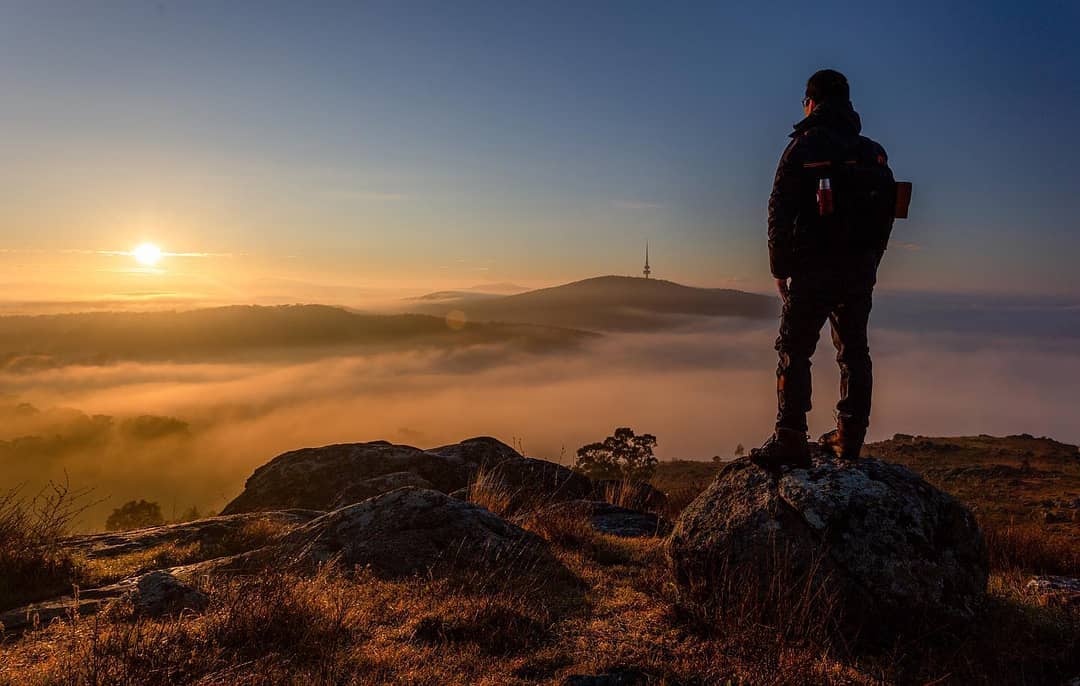 Suggested tasks:interview based reportcommentaryannotated bibliographyin-class essaydebateportfoliofield worklab researchviva vocedocument/source analysisreportrole playresearch and design reporttest/examoral (seminar)empathetic responsewriting taskresponse to stimulusexpositionextended responseessaywebsitemultimodalcreative responseinterviewdiscussion forumpractical projectworkshopWeightings in A/T/M 1.0 and 0.5 Units:No task be weighted more than 40% for a standard 1.0 unit.No task be weighted more than 50% for a half-standard 0.5 unit.Weightings in A/T/M 1.0 and 0.5 Units:No task be weighted more than 40% for a standard 1.0 unit.No task be weighted more than 50% for a half-standard 0.5 unit.Achievement Standards Humanities and Social Sciences A Course Year 11Achievement Standards Humanities and Social Sciences A Course Year 11Achievement Standards Humanities and Social Sciences A Course Year 11Achievement Standards Humanities and Social Sciences A Course Year 11Achievement Standards Humanities and Social Sciences A Course Year 11Achievement Standards Humanities and Social Sciences A Course Year 11A student who achieves an A grade typicallyA student who achieves a B grade typicallyA student who achieves a C grade typicallyA student who achieves a D grade typicallyA student who achieves an E grade typicallyKnowledge and understandinganalyses histories, environments, systems, data and culturesexplains histories, environments, systems, data and culturesdescribes histories, environments, systems, data and culturesdescribes some histories, environments, systems, data and culturesidentifies histories, environments, systems, data and culturesKnowledge and understandinganalyses the significance of ideas, events, texts, or people with a range of evidence explains the significance of ideas, events, texts, or people with evidencedescribes the significance of ideas, events, texts, or people with evidenceidentifies ideas, events, texts, or people with some evidence and reference to significanceidentifies ideas, events, texts, or people with little to no reference to evidenceKnowledge and understandinganalyses the contestable nature of different interpretations, representations and perspectives related to individuals/institutions/ society/cultureexplains the contestable nature of different interpretations, representations and perspectives related to individuals/institutions/ society/culturedescribes the contestable nature of different interpretations, representations and perspectives related to individuals/institutions/ society/culturedescribes some aspects of the contestable nature of different interpretations, representations and perspectives related to individuals/institutions/society/ culturerecognises nil or minimal different interpretations, representations and perspectives related to individuals/institutions/ society/cultureKnowledge and understandinganalyses concepts in personal, cultural, social and/or historical contextsexplains concepts and principles in personal, cultural, social and/or historical contextsdescribes concepts and principles in personal, cultural, social and/or historical contextsdescribes some concepts and principles in personal, cultural, social and/or historical contextsidentifies concepts and principles in personal, cultural, social and/or historical contextsSkillsundertakes an inquiry, self-managing elements of the process, selecting and using relevant evidence based on evaluation of credible sourcesundertakes an inquiry, self-managing elements of the process, selecting and using relevant evidence based on analysis of credible sourcesundertakes an inquiry, self-managing elements of the process, selecting and using relevant evidence based on credible sourcesundertakes an inquiry, with some self-managing of elements of the process, selecting and using relevant evidence undertakes an inquiry, demonstrating little to no self-management of the process, using minimal evidence Skillsapplies critical and/or creative thinking skills and appropriate methodologies to investigate a need, problem or challengeapplies critical thinking skills and appropriate methodologies to investigate a need, problem or challengeapplies some critical thinking skills and appropriate methodologies to investigate a need, problem or challengeapplies few critical thinking skills and appropriate methodologies to investigate a need, problem or challengeapplies minimal or no critical thinking skills and appropriate methodologies to investigate a need, problem or challengeSkillsanalyse different disciplines’ theories, concepts and or principles to inform decision making to solve a problemexplains different disciplines’ theories, concepts and or principles to inform decision making to solve a problemdescribes different disciplines’ theories, concepts and or principles to inform decision making to solve a problemuses different disciplines’ theories, concepts and or principles to inform decision making to solve a problemidentifies minimal different disciplines’ theories, concepts and principles to inform decision making to solve a problemSkillscommunicates complex ideas and coherent arguments using relevant evidence, appropriate language and accurate referencingcommunicates ideas and coherent arguments using relevant evidence, appropriate language and accurate referencingcommunicates ideas and arguments appropriately using relevant evidence, appropriate language and accurate referencingcommunicates ideas and arguments using some evidence, appropriate language and referencingcommunicates basic ideas and arguments using minimal evidence, language and referencingSkillsreflects with insight on own thinking and learning and the significance of the Humanities and Social Sciences in shaping values and attitudesreflects with some insight on own thinking and learning and the significance of the Humanities and Social Sciences in shaping values and attitudesreflects on own thinking and learning and the significance of the Humanities and Social Sciencesreflects on own learning with some description of the significance of the Humanities and Social Sciencesreflects on own learning with little or no reference to the significance of Humanities and Social SciencesAchievement Standards Humanities and Social Sciences T Course Year 11Achievement Standards Humanities and Social Sciences T Course Year 11Achievement Standards Humanities and Social Sciences T Course Year 11Achievement Standards Humanities and Social Sciences T Course Year 11Achievement Standards Humanities and Social Sciences T Course Year 11Achievement Standards Humanities and Social Sciences T Course Year 11A student who achieves an A grade typicallyA student who achieves a B grade typicallyA student who achieves a C grade typicallyA student who achieves a D grade typicallyA student who achieves an E grade typicallyKnowledge and understandingevaluates histories, environments, systems, data and cultures to understand individual and collective behaviouranalyses histories, environments, systems, data and cultures to understand individual and collective behaviourexplains histories, environments, systems, data and cultures to understand individual and collective behaviourdescribes histories, environments, systems, data and cultures demonstrating some understanding individual and collective behaviourdescribes histories, environments, systems, data and cultures with little to no reference to the individual and collective behaviourKnowledge and understandingcritically analyses the significance and impact of ideas, events, texts, or people with the use of a range of evidence to draw conclusions analyses the significance and impact of ideas, events, texts, or people with the use of a range of evidence to draw conclusions explains the significance and impact of ideas, events, texts, or people with the use of evidence to draw conclusions describes ideas, events, texts, or people, and identifies significance, with some use of evidence identifies ideas, events, texts, or people with minimal use of evidence or reference to significanceKnowledge and understandingcritically analyses the contestable nature of different interpretations, representations and perspectives related to individuals/ institutions/society/cultureanalyses the contestable nature of different interpretations, representations and perspectives related to individuals/ institutions/society/cultureexplains the contestable nature of different interpretations, representations and perspectives related to individuals/ institutions/society/culturedescribes the contestable nature of different interpretations, representations and perspectives related to individuals/ institutions/society/cultureidentifies different interpretations, representations and perspectives related to individuals/institutions/society/cultureKnowledge and understandingcritically analyses processes of change to understand our world and our place in the worldanalyses processes of change to understand our world and our place in the worldexplains processes of change to understand our world and our place in the worlddescribes processes of change to understand our world and our place in the worldidentifies processes of change with little to no reference our world and our place in the worldKnowledge and understandingcritically analyses concepts and principles, ideas, movements and developments and evaluates their significance in personal, cultural, social and/or historical contextanalyses concepts and principles, ideas, movements and developments, and explains their significance in personal, cultural, social and/or historical contextexplains concepts and principles, ideas, movements and developments, and explains their significance in personal, cultural, social and/or historical contextdescribes concepts and principles, ideas, movements and developments with some reference to their significance in personal, cultural, social and/or historical contextidentifies concepts and principles, ideas, movement and developments with little to no reference to their significance in personal, cultural, social and/or historical contextSkillsundertakes an inquiry, self-managing the process, selecting and using relevant evidence based on evaluation of credible sourcesundertakes an inquiry, self-managing the process, selecting and using relevant evidence based on analysis of credible sourcesundertakes an inquiry, self-managing the process, selecting and using relevant evidence based on an explanation of credible sourcesundertakes an inquiry, with some self-managing of the process, selecting and using relevant evidence undertakes an inquiry, demonstrating with little to no self-management of the process, using minimal evidenceSkillsapplies critical and creative thinking skills and appropriate methodologies to investigate a complex need, problem or challengeapplies critical thinking skills and appropriate methodologies to investigate a complex need, problem or challengeapplies critical thinking skills and appropriate methodologies to investigate a need, problem or challengeapplies some critical thinking skills and appropriate methodologies to investigate a need, problem or challengeapplies few or no critical thinking skills and appropriate methodologies to investigate a need, problem or challengeSkillsselects, constructs and uses appropriate representations to analyse patterns, trends, interconnections, and relationships such as cause and effectselects, constructs and uses appropriate representations to explain patterns, trends, interconnections and relationships such as cause and effectselects, constructs and uses appropriate representations to describe patterns, trends, interconnections, and relationships such as cause and effectselects, constructs and uses appropriate representations and identifies some patterns, trends, interconnections, and relationships such as cause and effectselects, constructs and uses appropriate representations and identifies little or no patterns, trends, interconnections, and relationships such as cause and effectSkillssynthesises theories, concepts and principles from a range of disciplines to propose plausible solutions to problems and inform decision makinganalyses theories, concepts and principles from a range of disciplines to propose plausible solutions to problems and inform decision makingexplains theories, concepts and principles from a range of disciplines to propose plausible solutions to problems and inform decision makingdescribes theories, concepts and principles from a range of disciplines to propose plausible solutions to problems and inform decision makingidentifies some theories, concepts and principles from a range of disciplines to propose plausible solutions to problems and inform decision makingSkillscommunicates complex ideas and coherent and sustained arguments using relevant evidence, appropriate language and accurate referencingcommunicates ideas and coherent arguments using relevant evidence, appropriate language and accurate referencingcommunicates ideas and arguments using relevant evidence, appropriate language and accurate referencingcommunicates ideas and arguments using some evidence, appropriate language and accurate referencingcommunicates basic ideas and arguments using minimal evidence, language and accurate referencingSkillsreflects with insight on own thinking and learning in Humanities and Social Sciences, evaluating the potential for HASS to generate knowledge in the public goodreflects thoughtfully on own thinking and learning in Humanities and Social Sciences, analysing the potential for HASS to generate knowledge in the public goodreflects with some thought on own thinking and learning in Humanities and Social Sciences, explaining the potential for HASS to generate knowledge in the public goodreflects with minimal thought on own learning in Humanities and Social Sciences and describes the potential to generate knowledge in the public goodreflects on own learning in Humanities and Social Sciences with little or no reference to the potential to generate knowledge in the public goodAchievement Standards Humanities and Social Sciences A Course Year 12Achievement Standards Humanities and Social Sciences A Course Year 12Achievement Standards Humanities and Social Sciences A Course Year 12Achievement Standards Humanities and Social Sciences A Course Year 12Achievement Standards Humanities and Social Sciences A Course Year 12Achievement Standards Humanities and Social Sciences A Course Year 12A student who achieves an A grade typicallyA student who achieves a B grade typicallyA student who achieves a C grade typicallyA student who achieves a D grade typicallyA student who achieves an E grade typicallyKnowledge and understandinganalyses histories, environments, systems, data and cultures to understand individual and collective behaviourexplains histories, environments, systems, data and cultures to understand individual and collective behaviourdescribes histories, environments, systems, data and cultures to understand individual and collective behaviourdescribes histories, environments, systems, data and cultures demonstrating some understanding of individual and collective behaviourdescribes histories, environments, systems, data and cultures with little to no reference to the individual and collective behaviourKnowledge and understandinganalyses the significance and impact of ideas, events, texts, or people with the critical use of evidence to draw logical conclusions, or predict possible futuresexplains the significance of ideas, events, texts, or people with the use of a range of evidence to draw reasoned conclusions, or predict possible futuresdescribes the significance of ideas, events, texts, or people with the use of evidence to draw conclusions, or predict possible futuresdescribes ideas, events, texts, or people with some reference to significance, and accurate use of evidence identifies ideas, events, texts, or people with minimal use of evidence and reference to their significance and impactKnowledge and understandinganalyses the contestable nature of different interpretations, representations and perspectives related to individuals/ institutions/society/culture and their relationship to a fair, secure, resilient societyexplains the contestable nature of different interpretations, representations and perspectives related to individuals/ institutions/society/culture and explains the relationship to a fair, secure, resilient societydescribes the contestable nature of different interpretations, representations and perspectives related to individuals/ institutions/society/culture and describes the relationship to a fair, secure, resilient societyidentifies the contestable nature of different interpretations, representations and perspectives related to individuals/ institutions/society/culture with some reference to its relationship with a fair, secure, resilient societyidentifies different interpretations, representations and perspectives related to individuals/institutions/society/culture with little to no reference to their relationship with a fair, secure, resilient societyKnowledge and understandinganalyses concepts and principles and evaluates the significance of ideas, movements, developments in personal, cultural, social and/or historical contextsexplains concepts and principles and the significance of ideas, movements, developments in personal, cultural, social and/or historical contextsdescribes concepts and principles and the significance of ideas, movements, developments in personal, cultural, social and/or historical contextsdescribes concepts and principles with some reference to the significance of ideas, movements, developments in personal, cultural, social and/or historical contextsidentifies concepts and principles with little to no reference to the significance of ideas, movements, developments in personal, cultural, social and/or historical contextsKnowledge and understandinganalyses and evaluates processes of change to understand our world and our place in the worldanalyses processes of change to understand our world and our place in the worldexplains processes of change to understand our world and our place in the worlddescribes processes of change to understand our world and our place in the worldidentifies processes of change with little to no reference to our world and our place in the worldSkillsundertakes an inquiry, self-managing the process, selecting and using relevant evidence based on evaluation of credible sourcesundertakes an inquiry, self-managing the process, selecting and using relevant evidence based on analysis of credible sourcesundertakes an inquiry, self-managing the process, selecting and using relevant evidence based on credible sourcesundertakes an inquiry, with some self-managing of the process, selecting and using relevant evidence undertakes an inquiry, demonstrating little to no self-management of the process, using minimal evidenceSkillsapplies critical and creative thinking skills and appropriate methodologies to coherently investigate a need, problem or challengeapplies critical and creative thinking skills and appropriate methodologies to investigate a need, problem or challengeapplies critical thinking skills and appropriate methodologies to investigate a need, problem or challengeapplies some critical thinking skills and appropriate methodologies to investigate a need, problem or challengeapplies minimal critical thinking skills and appropriate methodologies to investigate a need, problem or challengeSkillsselects, constructs and uses appropriate representations to analyse patterns, trends, interconnections and relationships such as cause and effectselects, constructs and uses appropriate representations to explain patterns, trends, interconnections and relationships such as cause and effectselects, constructs and uses appropriate representations to describe patterns, trends, interconnections and relationships such as cause and effectselects, constructs and uses appropriate representations and identifies some patterns, trends, interconnections and relationships such as cause and effectselects, constructs and uses appropriate representations and identifies few or no patterns, trends, interconnections and relationships such as cause and effectSkillsreflects with insight on own thinking and learning and the significance of the Humanities and Social Sciences in shaping values and attitudesreflects thoughtfully on own thinking and learning with some insight into the significance of the Humanities and Social Sciences in shaping values and attitudesreflects on own thinking and learning with some explanation of the significance of the Humanities and Social Sciences in shaping values and attitudesreflects on own learning with some description of the significance of the Humanities and Social Sciencesreflects with little or no thought on own learning or the significance of Humanities and Social SciencesSkillsanalyses different disciplines’ theories, concepts and or principles to propose plausible solutions to problems and inform decision makingexplains different disciplines’ theories, concepts and or principles to propose plausible solutions to problems and inform decision makingdescribes different disciplines’ theories, concepts and or principles to propose plausible solutions to problems and inform decision makinguses different disciplines’ theories, concepts and or principles to propose solutions to problems and inform decision makingidentifies minimal or no different disciplines’ theories, concepts and or principles to propose solutions to problems and inform decision makingSkillscommunicates complex ideas and coherent and sustained arguments in a range of modes using relevant evidence, appropriate language and accurate referencingcommunicates ideas and coherent arguments in a range of modes using relevant evidence, appropriate language and accurate referencingcommunicates applicable ideas and arguments  using relevant evidence, appropriate language and accurate referencingcommunicates ideas and arguments using some evidence, appropriate language and referencingcommunicates basic ideas and arguments using minimal evidence, language or referencingAchievement Standards Humanities and Social Sciences T Course Year 12Achievement Standards Humanities and Social Sciences T Course Year 12Achievement Standards Humanities and Social Sciences T Course Year 12Achievement Standards Humanities and Social Sciences T Course Year 12Achievement Standards Humanities and Social Sciences T Course Year 12Achievement Standards Humanities and Social Sciences T Course Year 12A student who achieves an A grade typicallyA student who achieves a B grade typicallyA student who achieves a C grade typicallyA student who achieves a D grade typicallyA student who achieves an E grade typicallyKnowledge and understandingevaluates histories, environments, systems, data and cultures to understand individual and collective behaviouranalyses histories, environments, systems, data and cultures to understand individual and collective behaviourexplains histories, environments, systems, data and cultures to understand individual and collective behaviourdescribes histories, environments, systems, data and cultures demonstrating some understanding of individual and collective behaviourdescribes histories, environments, systems, data and cultures with little to no reference to the individual and collective behaviourKnowledge and understandingevaluates the significance and impact of ideas, events, texts, or people with the critical use of evidence to draw justified conclusions, or predict possible futuresanalyses the significance and impact of ideas, events, texts, or people with the use of a range of evidence to draw logical conclusions, or predict possible futuresexplains the significance and impact of ideas, events, texts, or people with the use of evidence to draw conclusions or predict possible futuresdescribes ideas, events, texts, or people and identifies their significance and impact with some use of evidenceidentifies ideas, events, texts, or people with minimal use of evidence and reference to their significance and impact Knowledge and understandingcritically analyses the contestable nature of different interpretations, representations and perspectives related to individuals/ institutions/society/culture and evaluates their relationships to a fair, secure, resilient societyanalyses the contestable nature of different interpretations, representations and perspectives related to individuals/ institutions/society/culture and explains their relationships to a fair, secure, resilient societyexplains the contestable nature of different interpretations, representations and perspectives related to individuals/ institutions/society/culture and describes their relationships to a fair, secure, resilient societydescribes the contestable nature of different interpretations, representations and perspectives related to individuals/institutions/society/culture with some reference to their relationships with a fair, secure, resilient societyidentifies different interpretations, representations and perspectives related to individuals/institutions/society/culture with little to no reference to their relationships with a fair, secure, resilient societyKnowledge and understandingcritically analyses processes of change to understand our world and our place in the world and evaluates the role of influences such as technologies and innovationanalyses processes of change to understand our world and our place in the world and explains the role of influences such as technologies and innovationexplains processes of change to understand our world and our place in the world and describes the role of influences such as technologies and innovationdescribes processes of change to understand our world and our place in the world with some reference to the role of influences such as technologies and innovationidentifies processes of change with little to no reference to our world, our place in the world and influences such as the role of technologies and innovationKnowledge and understandingcritically analyses concepts and principles, ideas, movements and developments and evaluates their significance in personal, cultural, social and/or historical contextsanalyses concepts and principles, ideas, movements and developments, and explains their significance in personal, cultural, social and/or historical contextsexplains concepts and principles, ideas, movements and developments, and explains their significance in personal, cultural, social and/or historical contextsdescribes concepts and principles, ideas, movements and developments with some reference to their significance in personal, cultural, social and or historical contextsidentifies concepts and principles, ideas, movement and developments with little to no reference to their significance in personal, cultural, social and or historical contextsSkillsapplies critical and creative thinking skills and appropriate methodologies to investigate a complex need, problem or challengeapplies critical thinking skills and appropriate methodologies to investigate a complex need, problem or challengeapplies critical thinking skills and appropriate methodologies to investigate a need, problem or challengeapplies some critical thinking skills and appropriate methodologies to investigate a need, problem or challengeapplies few or no critical thinking skills and appropriate methodologies to investigate a need, problem or challengeSkillsundertakes an inquiry, self-managing the process, selecting and using relevant evidence based on evaluation of credible sourcesundertakes an inquiry, self-managing the process, selecting and using relevant evidence based on analysis of credible sourcesundertakes an inquiry, self-managing the process, selecting and using relevant evidence based on an explanation of credible sourcesundertakes an inquiry, with some self-managing of the process, selecting and using relevant evidence based on some credible sourcesundertakes an inquiry, demonstrating little to no self-management of the process, using minimal evidenceSkillsselects, constructs and uses appropriate representations to analyse patterns, trends, interconnections and relationships such as cause and effectselects, constructs and uses appropriate representations to explain patterns, trends, interconnections and relationships such as cause and effectselects, constructs and uses appropriate representations to describe patterns, trends, interconnections and relationships such as cause and effectselects, constructs and uses appropriate representations to identify some patterns, trends, interconnections and relationships such as cause and effectselects, constructs and uses appropriate representations to identify few or no patterns, trends, interconnections and relationships such as cause and effectSkillsreflects with insight on own thinking and learning in Humanities and Social Sciences, evaluating the impact on values and attitudes, and the potential for Humanities and Social Sciences to generate knowledge in the public goodreflects on own thinking and learning in Humanities and Social Sciences, analysing the impact on values and attitudes, and the potential for Humanities and Social Sciences to generate knowledge in the public goodreflects on own thinking and learning in Humanities and Social Sciences, explaining the impact on values and attitudes, and the potential for Humanities and Social Sciences to generate knowledge in the public goodreflects on own thinking and learning in Humanities and Social Sciences and describes impact on values and attitudes, and potential to generate knowledge in the public goodreflects on own thinking and learning in Humanities and Social Sciences with little or no reference to the impact on values and attitudes, and potential to generate knowledge in the public goodSkillssynthesises theories, concepts and principles from a range of disciplines to propose plausible and creative solutions to problems and inform decision makinganalyses theories, concepts and principles from a range of disciplines to propose plausible solutions to problems and inform decision makingexplains theories, concepts and principles from a range of disciplines to propose plausible solutions to problems and inform decision makingdescribes theories, concepts and principles from a range of disciplines to propose plausible solutions to problems and inform decision makingidentifies some theories, concepts and principles from a range of disciplines to propose plausible solutions to problems and inform decision makingSkillscommunicates complex ideas and coherent and sustained arguments in a range of modes using relevant evidence, appropriate language and accurate referencingcommunicates ideas and coherent arguments in a range of modes using relevant evidence, appropriate language and accurate referencingcommunicates ideas and arguments appropriately using relevant evidence, appropriate language and accurate referencingcommunicates ideas and arguments using some evidence, appropriate language and referencingcommunicates basic ideas and arguments using minimal evidence, language and referencingAchievement Standards Humanities and Social Sciences M CourseAchievement Standards Humanities and Social Sciences M CourseAchievement Standards Humanities and Social Sciences M CourseAchievement Standards Humanities and Social Sciences M CourseAchievement Standards Humanities and Social Sciences M CourseAchievement Standards Humanities and Social Sciences M CourseA student who achieves an A grade typicallyA student who achieves a B grade typicallyA student who achieves a C grade typicallyA student who achieves a D grade typicallyA student who achieves an E grade typicallyKnowledge and understandingdescribes a significant issue/event with independencedescribes a significant issue/event with some independencedescribes a significant issue/event with assistancedescribes a significant issue/event with repeated cueingdescribes a significant issue/event with direct instructionKnowledge and understandingdescribes different perspectives and interpretations of an issue/event with independencedescribes different perspectives and interpretations of an issue/event with some independencedescribes different perspectives and interpretations of an issue/event with assistancedescribes different perspectives and interpretations of an issue/event with repeated cueingdescribes different perspectives and interpretations of an issue/event with direct instructionSkillsundertakes an inquiry, self-managing the process with independenceundertakes an inquiry, self-managing the process with some independenceundertakes an inquiry, self-managing the process with assistanceundertakes an inquiry, self-managing the process with repeated cueingundertakes an inquiry with direct instructionSkillsapplies appropriate methodology to investigate a need, problem or challenge with independenceapplies appropriate methodology to investigate a need, problem or challenge with some independenceapplies appropriate methodology to investigate a need, problem or challenge with assistanceapplies appropriate methodology to investigate a need, problem or challenge with repeated cueingapplies appropriate methodology to investigate a need, problem or challenge with direct instructionSkillsdescribes relationships such as cause and effect with independencedescribes relationships such as cause and effect with some independencedescribes relationships such as cause and effect with assistancedescribes relationships such as cause and effect with repeated cueingdescribes relationships such as cause and effect with direct instructionSkillsdraws ideas from different disciplines to propose a solution to a problem with independencedraws ideas from different disciplines to propose a solution to a problem with some independencedraws ideas from different disciplines to propose a solution to a problem with assistancedraws ideas from different disciplines to propose a solution to a problem with repeated cueingdraws ideas from different disciplines to propose a solution to a problem with direct instructionSkillscommunicates ideas using appropriate language with independencecommunicates ideas using appropriate language with some independencecommunicates ideas using appropriate language with assistancecommunicates ideas using appropriate language with repeated cueingcommunicates ideas using appropriate language with direct instructionA CourseT CourseM Courseunderstand and reflect on the diversity, complexity and unity of Aboriginal and Torres Strait Islander culture and languageunderstand and reflect on the diversity, complexity and unity of Aboriginal and Torres Strait Islander culture and languageunderstand and reflect on the diversity, complexity and unity of Aboriginal and Torres Strait Islander culture and languageexplore concepts of identity and communityanalyse concepts of identity and communitydescribe concepts of identity and communityA CourseT CourseM CourseConcepts and IdeasConcepts and IdeasConcepts and Ideasunderstand the significance of the Ngunnawal context and the role of the United Ngunnawal Elders Council in communities, cultures, and identitiesrecognise the value of strong community involvement and interaction (learning from and with)understand the significance of the immense diversity of communities, cultures, and identities across Aboriginal Australia in both contemporary and historical settingsunderstand the significance of the Ngunnawal context and the role of the United Ngunnawal Elders Council in communities, cultures, and identitiesrecognise the value of strong community involvement and interaction (learning from and with)critically analyse the significance of the immense diversity of communities, cultures, and identities across Aboriginal Australia in both contemporary and historical settingsunderstand the significance of the Ngunnawal context and the role of the United Ngunnawal Elders Council in communities, cultures, and identitiesrecognise the value of strong community involvement and interaction (learning from and with)describe the immense diversity of communities, cultures, and identities across Aboriginal Australiaanalyse the relationship between language and identity for individuals and communitiesevaluate the relationship between language and identity for individuals and communitiesdescribe the concept of cause and effect within the context of Indigenous Australian identityunderstand the link between culture, spirituality, and expression as a unifying thread amongst communities and individual identitiesevaluate the importance of the link between culture, spirituality, and expression, as a unifying thread amongst communities and individual identitiesrecognise the importance of language, culture and spirituality and expression as a unifying thread amongst communities and individual identitiesunderstand the link between the environment, land-use and connection to country, and identityunderstand the link between the environment, land-use and connection to country, and identitydescribe what connection to country meansanalyse the relationship constructs, kinship, rights, and responsibilities of various Aboriginal and/or Torres Strait Islander communitiescritically analyse the relationship constructs, kinship, rights, and responsibilities of various Aboriginal and/or Torres Strait Islander communitiesconduct an inquiry, engaging with sources and presenting and justifying ideasconduct an inquiry, engaging with a variety of sources, presenting findings, and justifying ideasundertake an inquiry, presenting findingsContextsContextsContextsinvestigate and analyse the historical context and demonstrate an understanding of key timelines, events, and policies relevant to Aboriginal and/or Torres Strait Islander Australiaevaluate and analyse the historical context and demonstrate an understanding of key timelines, events, and policies relevant to Aboriginal and/or Torres Strait Islander Australiaanalyse Aboriginality and what it means to identify in diverse contexts and communitiescritically analyse Aboriginality and what it means to identify in diverse contexts and communitiesrecognise the challenges of identity and Aboriginality in diverse contexts and communitiesexplore and interpret the challenges and complexities of identity for Aboriginal and/or Torres Strait Islander peoples in an intercultural community contextinvestigate and interpret the challenges and complexities of identity for Aboriginal and/or Torres Strait Islander peoples in an intercultural community contextinvestigate interactions within and between other cultures and identities, nationally and globallyinvestigate interactions within indigenous and between other cultures and identities, nationally and globallyevaluate interactions within indigenous and between other cultures and identities, nationally and globallyA CourseT CourseM CourseCommunicationCommunicationCommunicationcommunicate ideas in a range of modes in relation to Aboriginal and/or Torres Strait Islander cultures and communities including proposed solutions to create a more just, equitable and inclusive societycommunicate on complex ideas in a range of modes in relation to Aboriginal and/or Torres Strait Islander cultures and communities including possible solutions to create a more just, equitable and inclusive societycommunicate ideasuse interpersonal skills to interact with others to develop understandingsuse interpersonal skills to interact with others to develop understandingsuse interpersonal skills to interact with others to develop understandingsengage with Ngunnawal language and explore other languages where appropriateengage with Ngunnawal language and explore other languages where appropriateengage with Ngunnawal language and explore other languages where appropriateReflectionReflectionReflectionreflect on how indigenous culture impacts on students; on their own learning and on the development of their knowledge and attitudesreflect on how indigenous culture impacts on students; on their own learning and on the development of their knowledge and attitudesreflect on how indigenous culture impacts on students; on their own learning and on the development of their knowledge and attitudesA CourseT CourseM Courseexplore perspectives in the representations and misrepresentations of Aboriginal and/or Torres Strait Islander peoples and communities in local, national, and global contextsevaluate perspectives in the representations and misrepresentations of Aboriginal and/or Torres Strait Islander peoples and communities in local, national, and global contexts and the implications of theserecognise perspectives in the representations and misrepresentations of Aboriginal and/or Torres Strait Islander peoples and communities in local, national, and global contextsunderstand the challenges, social justice and human rights issues faced by Aboriginal and/or Torres Strait Islander peoples and communities in local, national, and global contextsunderstand the challenges, social justice and human rights issues faced by Aboriginal and/or Torres Strait Islander peoples and communities in local, national, and global contextsrecognise the challenges, social justice and human rights issues faced by Aboriginal and/or Torres Strait Islander peoples and communities in local, national, and global contextsA CourseT CourseM CourseConcepts and IdeasConcepts and IdeasConcepts and Ideasanalyse the concepts and significance of custodianship and control of culture and heritageexplore the role of community voice and self determinationcritically analyse the concepts and significance of custodianship and control of culture and heritageassess the role of community voice and self determinationinvestigate through inquiry, representations, and perspectives evident in both the suppression of and promotion of language and or cultureinvestigate through inquiry, representations, and perspectives evident in both the suppression of and promotion of culture and languageconduct an inquiry relating to the way history has represented and misrepresented individuals, communities, events and or cultures across Aboriginal and Torres Strait Islander Australiaanalyse the extent to which representation and misrepresentation influences fairness, equity, marginalisation, and social disadvantage in Australia and globallycritically analyse the extent to which representation and misrepresentation influences fairness, equity, marginalisation, and social disadvantage in Australia and globallyrecognise the extent to which representation and misrepresentation influences fairness and social disadvantage ContextsContextsContextsexplore how historical perspectives have contributed to accurate and inaccurate interpretations of indigenous culture critically analyse the extent to which historical perspectives have contributed to accurate and inaccurate interpretations of indigenous culturecompare representations throughout history which excluded indigenous perspectives nationally and globally such as: terra nullius, assimilation, Stolen Generations, Black Wars, and relevant global examplescontrast representations throughout history which excluded indigenous perspectives nationally and globally such as: terra nullius, assimilation, Stolen Generations, Black Wars, and relevant global examplesidentify and describe some examples of misrepresentation nationally and globallyinvestigate social justice and human rights for indigenous peoples in local, national, and global contextsinvestigate social justice and human rights for indigenous peoples in local, national, and global contextsinvestigate social justice and human rights for indigenous peoples in local, national, and global contexts CommunicationCommunicationCommunicationcommunicate ideas conveyed in representations of Aboriginal and/or Torres Strait Islander cultures and communitiescommunicate ideas conveyed in representations of Aboriginal and/or Torres Strait Islander cultures and communitiescommunicate ideas about Aboriginal and/or Torres Strait Islander cultures and communitiespresent ideas to create a just, equitable and inclusive societypresent and justify ideas to create a just, equitable and inclusive societyinteract with others to communicate and promote understandinginteract with others to communicate and promote understandinginteract with others to communicate and promote understandingengage with Ngunnawal language and explore other languages where appropriateengage with Ngunnawal language and explore other languages where appropriateengage with Ngunnawal language and explore other languages where appropriateReflectionReflectionReflectionreflect on how indigenous culture impacts on students; on their own learning and on the development of their knowledge and attitudesreflect on how indigenous culture impacts on students; on their own learning and on the development of their knowledge and attitudesreflect on how indigenous culture impacts on students; on their own learning and on the development of their knowledge and attitudesA CourseT CourseM Courseexplore traditional and contemporary ways in which communities transfer language, knowledge, beliefs, and values including protocol, roles, and responsibilitiesunderstand traditional and contemporary ways in which communities transfer language, knowledge, beliefs, and values including protocol, roles, and responsibilitiesrecognise traditional and contemporary ways in which communities transfer language, knowledge, beliefs, and values including protocol, roles, and responsibilitiesengage with the arts, literature, and story-tellingengage with the arts, literature, and story-tellingengage with the arts, literature, and story-tellingA CourseT CourseM CourseConcepts and IdeasConcepts and IdeasConcepts and Ideasunderstand the significance of the Ngunnawal context and the role of the United Ngunnawal Elders Councilunderstand the significance of the Ngunnawal context and the role of the United Ngunnawal Elders Councilunderstand the significance of the Ngunnawal context and the role of the United Ngunnawal Elders Councilrecognise the value of strong community involvement and interaction by sharing the personal experiences of community membersrecognise the value of strong community involvement and interaction by sharing the personal experiences of community membersrecognise the value of strong community involvement and interaction by sharing the personal experiences of community membersanalyse the many concepts, mediums and the complexities of dreaming, storytelling; and connection to languagecritically analyse the many concepts, mediums and the complexities of dreaming, storytelling; and connection to languagerecognise the concepts and complexity of dreaming and storytellinganalyse the significance of the arts in the expression of cultureevaluate the significance of the arts in the expression of culturerecognise and understand the concept of non-linear time and ways of knowingrecognise and understand the concept of non-linear time and ways of knowingrecognise the significance of the arts in the expression of cultureexplore various social and cultural protocols such as: hierarchy, kinship, and community constructsanalyse various social and cultural protocols such as: hierarchy, kinship, and community constructsunderstand the link between connection to country and cultural practiceunderstand the link between connection to country and cultural practicerecognise the link between connection to country and cultural practiceanalyse the concept of shared worlds and cultures and understand how people evolve and change while sustaining tradition and culturecritically analyse the concept of shared world and cultures and understand how people evolve and change while sustaining tradition and cultureexplore the concept of shared worlds and culturesContextsContextsContextscompare and contrast the diversity of communities, cultures, and ways of knowing across Aboriginal and/or Torres Strait Islander Australiaanalyse and contrast the diversity of communities, cultures, and ways of knowing across Aboriginal and/or Torres Strait Islander Australiarecognise the diversity of communities, cultures, and ways of knowing across Aboriginal and/or Torres Strait Islander Australiaanalyse interactions between indigenous and non-indigenous societies across the globe, and the impact on ways of knowing and cultural practicecritically analyse interactions between indigenous and non-indigenous societies across the globe, and the impact on ways of knowing and cultural practicedescribe interactions between indigenous and non-indigenous societies across the globeinvestigate the impact of, and barriers to, passing on knowledge and cultural practice within contemporary, historical, and linguistic contextsevaluate the impact of, and barriers to, passing on knowledge and cultural practice within contemporary, historical, and linguistic contextsCommunicationCommunicationCommunicationcommunicate ideas on ways of knowing for Aboriginal and/or Torres Strait Islander cultures and communitiescommunicate on ways of knowing for Aboriginal and/or Torres Strait Islander cultures and communitiescommunicate ideas on ways of knowing for Aboriginal and/or Torres Strait Islander cultures and communitiespresent ideas to create a just, equitable and inclusive societypresent and justify ideas to create a just, equitable and inclusive societyinteract with others to communicate and promote understandinginteract with others to communicate and promote understandinginteract with others to communicate and promote understandingengage with Ngunnawal language and explore other languages where appropriateengage with Ngunnawal language and explore other languages where appropriateengage with Ngunnawal language and explore other languages where appropriateReflectionReflectionReflectionreflect on how indigenous culture impacts on students; on their own learning and on the development of their knowledge and attitudesreflect on how indigenous culture impacts on students; on their own learning and on the development of their knowledge and attitudesreflect on how indigenous culture impacts on students; on their own learning and on the development of their knowledge and attitudeA CourseT CourseM Courseunderstand the diversity and relatedness of languages in Australia and how language connects people to land and cultureanalyse the diversity and relatedness of languages in Australia and how language connects people to land and culturedescribe the diversity and relatedness of languages in Australia and how language connects people to land and cultureunderstand the consequences that flow from the loss of languageevaluate the consequences that flow from the loss of languagerecognise the consequences of loss of languageunderstand the benefits, including wellbeing and connection to country, that come from language recovery and revitalisationunderstand the benefits, including wellbeing and connection to country, that come from language recovery and revitalisationdescribe the connection between recovery of language and well-beingA CourseT CourseM CourseConcepts and IdeasConcepts and IdeasConcepts and Ideasunderstand the significance of the Ngunnawal context and the role of the United Ngunnawal Elders Councilunderstand the significance of the Ngunnawal context and the role of the United Ngunnawal Elders Councilunderstand the significance of the Ngunnawal context and the role of the United Ngunnawal Elders Councilrecognise the value of strong community involvement and interaction by sharing the personal experiences of community membersrecognise the value of strong community involvement and interaction by sharing the personal experiences of community membersrecognise the value of strong community involvement and interaction by sharing the personal experiences of community memberscompare and contrast the diversity of communities, cultures, and languages and dialects across Aboriginal and/or Torres Strait Islander Australiaevaluate the diversity of communities, cultures, and languages and dialects across Aboriginal and/or Torres Strait Islander Australiaanalyse the significance of ownership, belonging and sense of place to identity and languagecritically analyse the significance of ownership, belonging and sense of place to identity and languageinvestigate through an enquiry, how loss of language or revitalisation of language, affects wellbeinginvestigate through an enquiry, how loss of language or revitalisation of language, affects wellbeingconduct an inquiry to understand how loss of language or revitalisation of language, affects wellbeingexplore the complexity of language across Aboriginal and/or Torres Strait Islander Australia and the communication strategies by which diverse communities interactevaluate the complexity of language across Aboriginal and/or Torres Strait Islander Australia and the communication strategies by which diverse communities interactrecognise the complexity of language across Aboriginal and/or Torres Strait Islander Australia and the communication strategies by which diverse communities interactanalyse the diverse linguistic structures, and the differences and similarities across Aboriginal and/or Torres Strait Islander languages through the use of multimodal technologiescritically analyse the diverse linguistic structures, and the differences and similarities across Aboriginal and/or Torres Strait Islander languages through the use of multimodal technologiesContextsContextsContextsunderstand the link between language and wellbeing in local and global contextsunderstand the link between language and wellbeing in local and global contextsrecognise different contexts which have been impacted by language loss and/or revitalisationunderstand the impact of language barriers on equitable decision making, and education and healthanalyse the impact of language barriers on equitable decision making, and education and healthInvestigate the historical context and events that impact upon the acquisition and maintenance of language for various Aboriginal and/or Torres Strait Islander peoples and communitiesunderstand historical contexts and events that impact upon the acquisition and maintenance of language for various Aboriginal and/or Torres Strait Islander peoples and communitiesA CourseT CourseM CourseCommunicationCommunicationCommunicationcommunicate ideas on the relationship between language and wellbeing within for Aboriginal and/or Torres Strait Islander cultures and communitiescommunicate on the relationship between language and wellbeing within Aboriginal and/or Torres Strait Islander cultures and communitiescommunicate ideas on the relationship between language and wellbeing within Aboriginal and/or Torres Strait Islander cultures and communitiespresent ideas on concepts, for example, a just, equitable and inclusive societypresent ideas on concepts, for example, a just, equitable and inclusive societyinteract with others to communicate and promote understanding of language and wellbeingengage with Ngunnawal language and explore other languages where appropriateinteract with others to communicate and promote understanding of language and wellbeingengage with Ngunnawal language and explore other languages where appropriateinteract with others to communicate and promote understanding of language and wellbeingengage with Ngunnawal language and explore other languages where appropriateReflectionReflectionReflectionreflect on how indigenous culture impacts on students; on their own learning and on the development of their knowledge and attitudesreflect on how indigenous culture impacts on students; on their own learning and on the development of their knowledge and attitudesreflect on how indigenous culture impacts on students; on their own learning and on the development of their knowledge and attitudesA CourseT CourseM Courseunderstand the diversity, complexity and unity of indigenous culture and languages in local or national or global contextsevaluate the diversity, complexity and unity of indigenous culture and languages in local or national or global contextsdescribe a key concept within indigenous culture and languagesdevelop and reflect on ideas, values, and attitudesanalyse and reflect on ideas, values, and attitudesidentify and reflect on ideas, values, and attitudesA CourseT CourseM CourseConcepts and IdeasConcepts and IdeasConcepts and Ideasrecognise the value of strong community involvement and interaction by sharing the personal experiences of community membersrecognise the value of strong community involvement and interaction by sharing the personal experiences of community membersrecognise the value of strong community involvement and interaction by sharing the personal experiences of community memberscompare the diversity and unifying characteristics of indigenous peoplesevaluate the diversity and unifying characteristics of indigenous peoplesuse multimodal technologies to analyse the area of studyuse multimodal technologies to critically analyse the area of studyuse multi-modal technologies to explore the focus of studyA CourseT CourseM CourseContextsContextsContextsunderstand different contexts and events that impact on indigenous peoplesevaluate different contexts and events that impact on Indigenous peoplesrecognise different contexts and events which have influence on indigenous communitiesCommunicationCommunicationCommunicationcommunicate ideas in relation to the area of studycommunicate complex ideas in relation to the area of studycommunicate ideas in relation to the area of studypresent ideas to create a just, equitable and inclusive societypresent and justify ideas to create a just, equitable and inclusive societyinteract with others to communicate and promote understandinginteract with others to communicate and promote understandinginteract with others to communicate and promote understandingReflectionReflectionReflectionreflect on how indigenous culture impacts on students; on their own learning and on the development of their knowledge and attitudesreflect on how indigenous culture impacts on students; on their own learning and on the development of their knowledge and attitudesreflect on how indigenous culture impacts on students; on their own learning and on the development of their knowledge and attitudesCourseNumber of standard units to meet course requirementsMinorMinimum of 2 unitsMajorMinimum of 3.5 unitsNameCollegeElinor ArcherDickson CollegeNanette BraggBurgmann Anglican SchoolEmily BissakerLake Tuggeranong CollegeRobert HowatsonDickson CollegeFrank KeighleyCanberra Academy of LanguagesOrganisersElementsExamplescreate, compose, and applyapplyideas and procedures in unfamiliar situations, content, and processes in non-routine settingscreate, compose, and applycomposeoral, written, and multimodal texts, music, visual images, responses to complex topics, new outcomescreate, compose, and applyrepresentimages, symbols, or signscreate, compose, and applycreatecreative thinking to identify areas for change, growth, and innovation, recognise opportunities, experiment to achieve innovative solutions, construct objects, imagine alternativescreate, compose, and applymanipulateimages, text, data, points of viewanalyse, synthesise, and evaluatejustifyarguments, points of view, phenomena, choicesanalyse, synthesise, and evaluatehypothesisestatement/theory that can be tested by dataanalyse, synthesise, and evaluateextrapolatetrends, cause/effect, impact of a decisionanalyse, synthesise, and evaluatepredictdata, trends, inferencesanalyse, synthesise, and evaluateevaluatetext, images, points of view, solutions, phenomenon, graphicsanalyse, synthesise, and evaluatetestvalidity of assumptions, ideas, procedures, strategiesanalyse, synthesise, and evaluatearguetrends, cause/effect, strengths, and weaknessesanalyse, synthesise, and evaluatereflecton strengths and weaknessesanalyse, synthesise, and evaluatesynthesisedata and knowledge, points of view from several sourcesanalyse, synthesise, and evaluateanalysetext, images, graphs, data, points of viewanalyse, synthesise, and evaluateexaminedata, visual images, arguments, points of viewanalyse, synthesise, and evaluateinvestigateissues, problemsorganise, sequence, and explainsequencetext, data, relationships, arguments, patternsorganise, sequence, and explainvisualisetrends, futures, patterns, cause, and effectorganise, sequence, and explaincompare/contrastdata, visual images, arguments, points of vieworganise, sequence, and explaindiscussissues, data, relationships, choices/optionsorganise, sequence, and explaininterpretsymbols, text, images, graphsorganise, sequence, and explainexplainexplicit/implicit assumptions, bias, themes/arguments, cause/effect, strengths/weaknessesorganise, sequence, and explaintranslatedata, visual images, arguments, points of vieworganise, sequence, and explainassessprobabilities, choices/optionsorganise, sequence, and explainselectmain points, words, ideas in textidentify, summarise and planreproduceinformation, data, words, images, graphicsidentify, summarise and planresponddata, visual images, arguments, points of viewidentify, summarise and planrelateevents, processes, situationsidentify, summarise and plandemonstrateprobabilities, choices/optionsidentify, summarise and plandescribedata, visual images, arguments, points of viewidentify, summarise and planplanstrategies, ideas in text, argumentsidentify, summarise and planclassifyinformation, data, words, imagesidentify, summarise and planidentifyspatial relationships, patterns, interrelationshipsidentify, summarise and plansummarisemain points, words, ideas in text, review, draft and editVerbsDefinitionAnalyseConsider in detail for the purpose of finding meaning or relationships, and identifying patterns, similarities, and differencesApplyUse, utilise or employ in a particular situationArgueGive reasons for or against somethingAssessMake a Judgement about the value ofClassifyArrange into named categories in order to sort, group or identifyCompareEstimate, measure or note how things are similar or dissimilarComposeThe activity that occurs when students produce written, spoken, or visual textsContrastCompare in such a way as to emphasise differencesCreateBring into existence, to originateCritically analyseAnalysis that engages with criticism and existing debate on the issueDemonstrateGive a practical exhibition an explanationDescribeGive an account of characteristics or featuresDiscussTalk or write about a topic, taking into account different issues or ideasEvaluateExamine and judge the merit or significance of somethingExamineDetermine the nature or condition ofExplainProvide additional information that demonstrates understanding of reasoning and/or applicationExtrapolateInfer from what is knownHypothesisePut forward a supposition or conjecture to account for certain facts and used as a basis for further investigation by which it may be proved or disprovedIdentifyRecognise and nameInterpretDraw meaning fromInvestigatePlanning, inquiry into and drawing conclusions aboutJustifyShow how argument or conclusion is right or reasonableManipulateAdapt or changePlanStrategize, develop a series of steps, processesPredictSuggest what might happen in the future or as a consequence of somethingReflectThe thought process by which students develop an understanding and appreciation of their own learning. This process draws on both cognitive and affective experienceRelateTell or report about happenings, events, or circumstancesRepresentUse words, images, symbols, or signs to convey meaningReproduceCopy or make close imitationRespondReact to a person or textSelectChoose in preference to another or othersSequenceArrange in orderSummariseGive a brief statement of the main pointsSynthesiseCombine elements (information/ideas/components) into a coherent wholeTestExamine qualities or abilitiesTranslateExpress in another language or form, or in simpler termsVisualiseThe ability to decode, interpret, create, question, challenge and evaluate texts that communicate with visual images as well as, or rather than, wordsCollege:Course Title:Indigenous Culture and LanguagesClassification/s:A	T	MAccredited from:2020Framework:Humanities and Social Science Framework